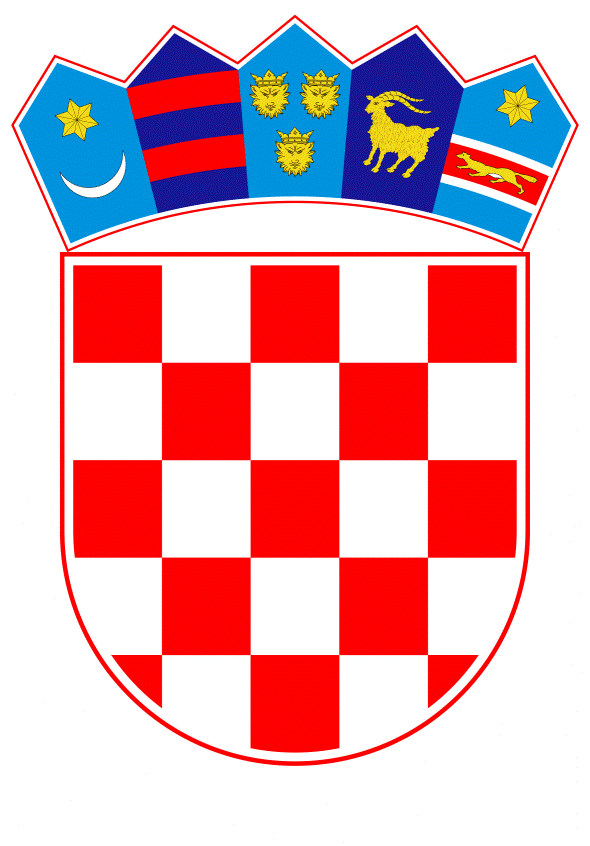 VLADA REPUBLIKE HRVATSKEZagreb, 29. veljače 2024.___________________________________________________________________________________________________________________________________________________________________________________________________________________________PrijedlogNa temelju članka 31. stavka 3. Zakona o Vladi Republike Hrvatske („Narodne novine“, br. 150/11., 119/14., 93/16., 116/18. i 80/22.), Vlada Republike Hrvatske je na sjednici održanoj ________ 2024. donijela Z A K L J U Č A K 1.	Prihvaćaju se Sporazum o izmjenama i dopunama Sporazuma o dodatku na plaću zaposlenima u osnovnoškolskim i srednjoškolskim ustanovama te ustanovama u znanosti i visokom obrazovanju i Sporazum o izmjenama i dopunama Sporazuma o dodacima na plaću u obrazovanju i znanosti (dalje u tekstu: Sporazumi), u tekstu koji je dostavilo Ministarstvo znanosti i obrazovanja aktom, KLASA: 120-01/24-01/00001, URBROJ: 533-09-24-0001, od 28. veljače 2024.2.	Ovlašćuje se dr. sc. Radovan Fuchs, ministar znanosti i obrazovanja, za potpisivanje Sporazuma.3.	Zadužuje se Ministarstvo znanosti i obrazovanja da o ovom Zaključku izvijesti Nezavisni sindikat znanosti i visokog obrazovanja, Sindikat hrvatskih učitelja, Nezavisni sindikat zaposlenih u srednjim školama Hrvatske i Školski sindikat Preporod.4.	Zadužuje se Ministarstvo znanosti i obrazovanja da po potpisivanju Sporazuma, Sporazume i ovaj Zaključak objavi u „Narodnim novinama“.KLASA:URBROJ:Zagreb,	PREDSJEDNIK	mr. sc. Andrej PlenkovićO B R A Z L O Ž E N J EČlankom 48. stavkom 1. Zakona o plaćama u državnoj službi i javnim službama („Narodne novine“, broj 155/23.), propisano je da se Sporazum o dodacima na plaću u obrazovanju i znanosti, od 25. studenoga 2006., sklopljen između Vlade Republike Hrvatske i Nezavisnog sindikata znanosti i visokog obrazovanja, Nezavisnog sindikata zaposlenih u srednjim školama Hrvatske i Sindikata Hrvatskih učitelja i ostali sporazumi sa sindikatima kojima su utvrđeni dodaci na plaću i uvećanja plaće te dinamika isplate dodataka državnim službenicima i namještenicima te službenicima i namještenicima u javnim službama primjenjuju do trenutka njihova stavljanja izvan snage sukladno sporazumu ugovornih strana odnosno do prestanka važenja zbog otkaza.U sustavu obrazovanja i znanosti primjenjuju se dva sporazuma i to: Sporazum o dodatku na plaću u obrazovanju i znanosti, zaključen 25. studenoga 2006. i Sporazum o dodatku na plaću zaposlenima u osnovnoškolskim i srednjoškolskim ustanovama te ustanovama u znanosti i visokom obrazovanju, zaključen 5. prosinca 2019.Budući da su dodaci iz predmetnih sporazuma ugrađeni u koeficijente složenosti poslova iz Uredbe o nazivima radnih mjesta, uvjetima za raspored i koeficijentima za obračun plaće u javnim službama („Narodne novine“, broj: 22/24.), koja je donesena na sjednici Vlade Republike Hrvatske 22. veljače 2024. potrebno je sukladno članku 48. stavku 1. Zakona o plaćama u državnoj službi i javnim službama, sklopiti sporazume o izmjenama i dopunama sporazuma u kojima se utvrđuje da se isti ne primjenjuju dok je predmetni dodatak ugovoren istima ugrađen u koeficijent.Prijedlogom zaključka se ujedno predlaže da se ovlasti ministar znanosti i obrazovanja dr. sc. Radovan Fuchs za potpisivanje Sporazuma. Predlagatelj:Ministarstvo znanosti i obrazovanja Predmet:Prijedlog zaključka o prihvaćanju Sporazuma o izmjenama i dopunama Sporazuma o dodatku na plaću zaposlenima u osnovnoškolskim i srednjoškolskim ustanovama te ustanovama u znanosti i visokom obrazovanju i Sporazuma o izmjenama i dopunama Sporazuma o dodacima na plaću u obrazovanju i znanosti